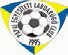 Bevezetés:Előzmények:a Pápai ELC az MLSZ U-17. III. Észak-Nyugati szerepelt, az őszi idényben a mérkőzésekre 17 játékosból tudtam felállítani a kezdőcsapatot,a bajnokságban, az őszi idényben a 6. helyen végeztünk,Ősz:- a felkészülést, a szakmai munkát, a szakmai igazgató Lengyel Ferenc által biztosított szakmai anyagok alapján végeztünk,                                                                   - 2017. július 18-án kezdtük a felkészülést. Heti 4-5 alkalom plusz 1 fakultatív uszodai lehetőséggel,- augusztus 7-13 között felkészülési alapozást tartottunk, napi 2 edzéssel, lejátszottunk 2 felkészülési mérkőzést Gyirmót és Ajka ellen. Összesen a felkészülési időszakban 5 mérkőzést sikerült játszanunk. - 1-4-3-3 játékrendszert, és 1-4-2-3-1 felállási formát választva és ehhez igazított edzésmunkával készültünk,- jók voltak ezek a mérkőzések, hogy kialakuljon az új keret, megtaláljuk az összhangot,- kiemelt célunk volt, hogy védekezésben és a párharcokban is fejlődjünk.  Pontrúgásban, támadásban, a letámadás visszatámadás elemeinek mind mérkőzésen mind edzésen meg kell jelenni.- a bajnokság 23 ponttal a hatodik helyet foglaljuk el, 7 győzelemmel 2 döntetlennel, 4 vereséggel 48 rúgott, 26 kapott góllal,- voltak jó mérkőzéseink otthon, Ajka ellen idegenben 5-2, az idegenben Hévíz 2-4. Mellette voltak fájó vereségeink. Otthon Szombathely 2-8, szintén hazai pályán Mosonmagyaróvár ellen 0-2,- nehezen indult nekünk a bajnokság. Kellett egy pár forduló hogy összeálljunk. A tavalyi csapatból 6 játékos játszott az U 19-nél. Voltak jó szériák, 8 mérkőzésből 7 győzelem, 1 döntetlen. - a harmadik helyen is tudtuk volna zárni az évet, sajnos az utolsó három fordulóban hiányoztak a húzó emberek, így nehezen tudtunk versenyezni egy jó Csorna és Mosonmagyaróvár csapata ellen.II. Tavasz:2018. január 10-én kezdtük el a felkészülést hetente 5 alkalommal és egy uszodai lehetőséggel. Több U-17 játékos részt vett a téli kupán. 6 mérkőzést játszottunk. Tovább gyakoroltuk a csapatjátékot, a rendszert és az egyéni fejlődés is fontos volt,voltak játékosok, akik becsületesen dolgoztak, ezeknek a játékosoknak a teljesítményén látható volt a bajnokságban a fejlődés,voltak olyanok is, akik nem vették komolyan a felkészülési időszakot. Ezeknek a játékán pedig látszódott az edzés hiány.III. Statisztika26 mérkőzésen 42 pont /ősz 23, tavasz 19/ 6 hely.13 győzelem /ősz 7, tavasz 6/10 vereség /ősz 4, tavasz6/76 rúgott gól /ősz 48, tavasz28/55 kapott gól /ősz 22, tavasz33/IV. Egyéb - észrevétel:a bajnokságban a legfiatalabb csapat voltunk, több U 16-os játékos játszott nálunk. Ezért a 6.hely reálisnak mondható.Készítette: Igor NicsenkoEdző                                                                                           2018.06.14.Hajrá PELC